VYROVNÁVACÍ KURZ POČÍTAČOVÉ GRAMOTNOSTIrozsah: 15 hodincena: 1500 Kč
Termíny konání: měsíc září 2019 (3 x 5 vyučovacích hodin, 8:15 – 12:20)Vyrovnávací kurz počítačové gramotnosti je zaměřen na upevnění a prohloubení uživatelských znalostí a dovedností v oblasti využívání nástrojů MS Office. Součástí kurzu bude i seznámení s informačními systémy využívanými na FIM UHK.Studijní materiály obdrží studenti při zahájení kurzu.Termíny: 18., 19., 20.9. 2019, od 9:05 do 13:10, učebna J9, budova FIM UHK, Hradecká ulice.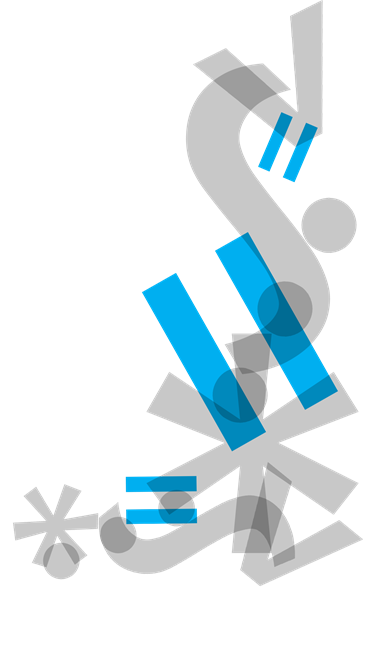 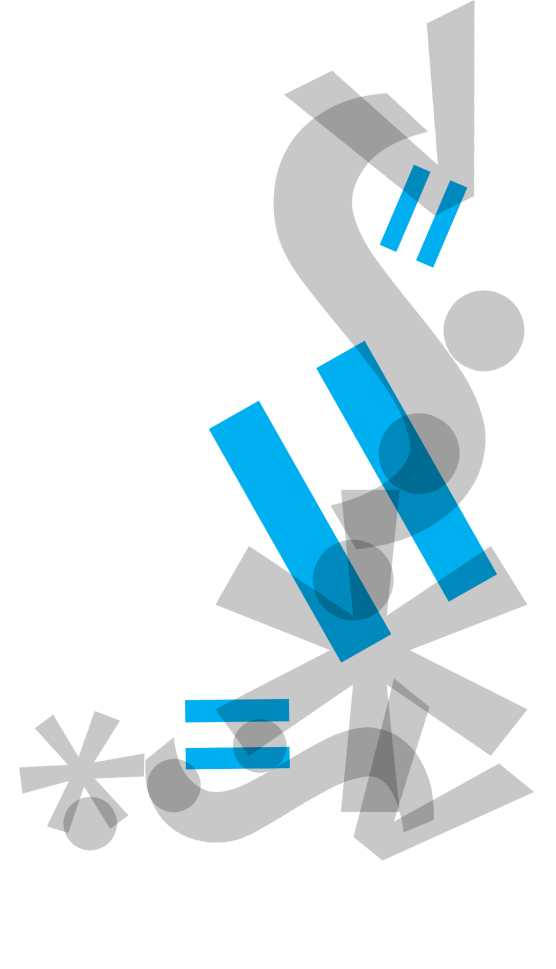 